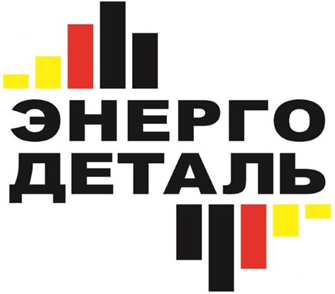 ОПРОСНЫЙ ЛИСТДАТА запросаЗапрос отКонтакты (должность/ФИО/№ тел/E-mail)Адрес установки оборудования ТИП КОМПРЕССОРА Винтовой/ЦентробежныйРасчётнаяМинимальнаяМаксимальнаяМодель/Марка компрессораТребуемая производительностьСтанадартные исходные данные приведения нм3\мин.(Ps=1.013 barA / Ts=0ºC / Rh=0%), если иное - указать Указать приведенные данные на входе или выходеОхлаждение воздушное/водяноеТребуемое рабочее давление (указать абсолютное (а) или избыточное (и)Рассчетные условия на всасеДавление на входеТемпература воздуха на входеВлажность %Температура охлаждающей жидкости (указать тип - вода, гликоль и т.д.)Данные по приводуНапряжение и частотаКласс защиты IPМетод пускаПусковая ячейка включена в объем поставки (Да \ Нет)Доп. опции для мотора (датчика температуры, вибрации и т.д.)Класс чистоты сжатого воздуха по ISO РезервированиеИсполнение стационарное/блок-модуль/иное 